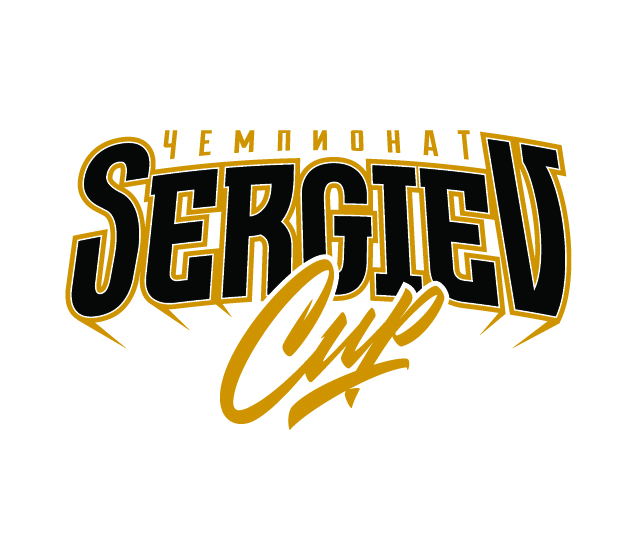 АНКЕТА-ЗАЯВКА*- Обязательно для заполнения!Название команды*Название Номера *Количество участников команды *Руководитель/хореограф*Город*Номинация и возрастная категорияНомер начинается из положения точка/закулисьеДлительность номера*Электронная почта*Номер телефона*